 ho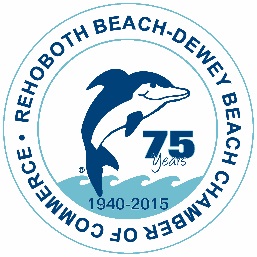 ABI Security Group, Inc. – 15% discount; 281-906-1438, www.abofi.comActiv Pest Solutions - $25 off any service over $100; 302-645-1502; www.activpestsolutions.comAd-Art Sign Co. - 10% discount; 302-856-7446 Adorn Period, Fine, Estate Jewelry & Treasures - 10% discount; 302-227-2791, www.adornwithdeprince.comAmerican Classic Golf Club - 10% off public rates for golf; 302-703-6662, www.americanclassicgolf.comAnderson Carpet One – Per job discount; 302-227-3244, www.andersoncarpetone.comAntique Alley of Bridgeville – 10% discount on Dixie Bell Paints and Thompson Candles (cannot be combined with any other offers), (302) 337-3137, www.antiquealleyde.com Applebees Neighborhood Grill & Bar - 10% - all non-alcoholic beverages; 302-226-5307, www.therosegroup.comApple Electric - $20 coupon for members; 302-645-5105, www.theappleelectric.comArchitectural Marketing, Inc – 10% of all seating; 302-313-4271, www.archmktg.comAvenue Apothecary and Spa – 10% off any service 60 minutes in length or longer + 10% off any regularly priced retail items; 302-227-5649, www.avenuedayspa.com Bad Hair Day? - 10% off all services; 302-227-HAIR (4247), www.badhairday.bizbare+BEAUTY – 20% off single item (cannot be combined w/ additional promos) Coupon Code:OM041, 302-645-1690Bath Saver Inc. DBA Bathfitter - 10% off any estimate; 410-896-3514, www.bathfitter.comBeach House Logos - 10% discount on first order; 302-200-9997, www.beachhouselogos.comBeef Jerky Outlet - 10% discount (not to be used with any other offer; www.easternshorejerky.comBennett Termite & Pest Solutions - 15% discount; 302-856-2127, www.bennetttermite.comBoulevard Ford-Lincoln - 10% discounts on parts/service work; 302-645-2801, www.boulevardauto.comBreakers Hotel & Suites, The - 15% discount; 302- 227-6688, www.thebreakershotel.com Bright Side Exteriors - 5% discount on services; 302-674-4642, www.trustbrightside.comCanalside-Inn-Rehoboth - 10% discount-must present member card; 302-226-2006, www.canalside-inn-rehoboth.comCape Flooring by Justin Fehrenbach – 10% discount Chamber members; 302-249-6617Cape Water Taxi - $2 discount to Chamber members; 302-644-7334, www.capewatertaxi.comCarlton's - 10% discount; 302-227-7990, www.carltonsapparel.comChesapeake Plumbing & Heating – 20% off any repair; 302-732-6006, www.chesapeakeplumbingandheating.comClear Space Theatre Company – 10% off all tickets; 302-227-2270, www.clearspacetheatre.orgCoastal Kayak - 10% discount off regular prices for Guided Eco-Tours, Kayak & Sailboat Rentals/Instruction; 302-539-7999, www.coastalkayak.com
Coffee Mill, The - 10% discount; (302) 227-7530, www.coffeemillrehoboth.comCrabby Dick's Marketplace + Grill - 20% discount; 302-645-9132, www.crabby-dicks.comD3, Digital Marketing Agency – Free online health check with assessment & recommendations; 410-213-2400,  www.d3corp.comDelaware Beach Book – 10% off first ad, any size, for new advertisers; 302-228-1672,  www.delawarebeachbook.comDelaware Today Magazine - $150 off print or digital advertising with new contract of 3 months or more – cannot be 
           combined with any other discount; 800-285-0400, www.delawaretoday.com
Del-Coast Design & Build LLC - 10% discount; 302-947-4436, www.delcoastdb.comDelmarva Broadcasting Company-Central DE, Eagle 97.7/Cool 101.3/La Exitosa 930AM/Delaware 105.9 WXDE -
	$500 of free advertising with purchase of $3,000 or more; 302-422-7575, www.delmarvabroadcasting.com
Delmarva Printing, Inc. - 10% discount on 1st order of $100.00 or more; 410-912-0980, www.delmarvaprinting.comDewey Beach Watersports - $15 off jet ski anytime; $15 off all pontoon boat rentals; $10 SUP or Kayak; 302-227-1113, www.deweybeachwatersports.com
Dos Locos - $5 off $35 or more; 302-227-3353, www.doslocos.com
Dreamweaver Interiors – 10% discount; 302-644-0800, www.dreamweaverde.com
Dunkin' Donuts/Baskin Robbins - 10% off Bulk Orders; 302-227-4262, www.dunkindonuts.com
East Coast Garden Center - 10% off $50 or more on plant materials; 302-945-3489, www.eastcoastgardencenter.comEast Coast Window Cleaning, Inc. - 10% discount; 302-249-8957, www.eastcoastwindowcleaning.comEcobay Kayak & S.U.P. - 10% discount; 302-841-2722, www.ecobaykayak.comEnvirotech Environmental Consulting, Inc. - 10% on long term service contracts (2 years or more); 302-684-5201, 
www.envirotechecinc.com
Extreme Heat Pest Control - 10% - home and business; 866-721-0178, www.extremeheatpestcontrol.comFifer Orchards Local Fresh Market - 10% discount; 302-227-8680, www.fiferorchards.comFirst State Ballet Theatre – 10% discount on tickets in Rehoboth & Wilmington, code will be provided when tickets go on sale; 302-658-7897 ext. 3851, www.firststateballet.orgFork + Flask at Nage – 10% discount; 302-226-2037, www.nagerestaurant.comFreedom Boat Club Delaware – $500 off one-time entry fee; 833-BOAT-DEL, www.freedomboatclub.comFulton Bank, Delaware Division - Get $100 towards any business service or product - to qualify for the $100, a new business checking 	acct. or merchant services agreement must be opened; 302-227-0333, 	www.fultonbank.com
Furniture & More - Free delivery on purchase of $500 or more - $99 value; 302-226-5900,  www.furnitureandmoregalleries.comFuturTech Consulting, LLC - Free technology assessment for all Chamber members and 10% off all services; 302-428-1300, www.futurtech.com
Geico Local Office Anne Sharp – Please call for a free, no obligation quote; 302-998-9192, http://www.geico.com/del George Sherman Corp. - Discounts at various times; 302-645-5267, www.gscnet.netGrace Boutique - 10% member discount; 302-212-5092, www.graciesthreads.com Great Memories Vacation Homes – 10% discount on rent; 816-863-3511, www.memories.vacayhome.com H&R Block - $25 discount; 302-645-2000; www.hrblock.comHenlopen Overhead Door – 10% discount to Chamber members and first responders; 302-228-0561, www.henlopenoverheaddoor.com 

Homestead Bed & Breakfast at Rehoboth Beach - 10% discount; 302-226-7625, www.homesteadrehoboth.comHomestead Campground - 10% discount on any nightly or weekly stay; 302-684-4278, www.i-realty.com/homesteadHyett Refrigeration, Inc. - 10% discount on installation, sales & service; 302-684-4600, www.hyettrefrigeration.comIce Cream Store - $1.00 off; 302-227-4609 Icon Strength & Conditioning – 10% off unlimited membership; 443-900-8968, www.iconstrengthandconditioning.comIndian River Life-Saving Station Museum/Gift Shop - FREE Admission with Membership card; 302-227-6991, 
www.destateparks.com/irlss/index.asp

Jiffy Lube - 10% off signature service oil change or preventive services (interstate battery, car wash & windshield repair not included); 302-644-9215, www.jiffylube.com

Joan and Michael Devaney – Glass Artists; 10% discount ; 410-749-0360

SeaCure Solutions formerly The Jones Group of Delaware, LLC – 10% discount; 302-567-8500, www.jonesgroupde.comKaren and The Nut - 10% discount ; 856-430-5968Kids Cottage – 10% off any service; 302-644-7690, www.kidscottage.comLularoe by Cindy Jo Ott, 10% off purchase; 610-223-8349, FB Lularoe Cindy Jo OTT
Luxury Motors of Rehoboth Beach, Up to $1,000 off purchase; 302-226-2100; www.luxurymotorsrb.com	Mariachi Restaurant - 10% discount; 302-227-0115, www.mariachirehobothde.comMark Showell Interiors - 10% discount; 302-227-2272, www.markshowellinteriors.comMcGee Fence - 10% discount; 410-641-0910, www.mcgeefence.comMercantile Processing Inc. - Free credit card processing analysis & free paper; 302-524-8000,  www.mpiprocessing.comMerestone Consultants Inc. - 5% discount on personal use residential properties; 302-226-5880, www.merestoneconsultants.com

Metro Shuttle – discounted shuttle trips to and from Rehoboth/Delmarva Area; 215-595-2525, www.metro-ride.comMyschedule.com - 70% off for any Chamber Members along with any business owners in Rehoboth Beach & Dewey Beach; 877-235-6825, www.myschedule.com Neverland Kennel & Cattery, Inc. - 10% discount on boarding services; 302-645-6140, www.neverlandkennel.comNick’s Mini Golf – ½ priced rounds of golf; 410-524-8804, www.nicksminigolf.comNicola Pizza - 10% discount Thurs.- Sun., eat in only-not valid with any other discounts or discounted items; 302-227-6211, www.nicolapizza.comNordlinger Consulting Group - 10% discount; 202-285-3935, www.nordlinger.comOcean Glass Inn – call for discount details; 302-227-2844, www.oceanglassinn.comOdysea - 10% discount; 302-227-6707, www.odyseabeach.comOffice Pride - 10% discount; 302-316-2999, www.officepride.comOld World Breads - Wholesale rates available to qualified applicants; 302-313-5191, www.oldworldbreads.com Olive Orchard, The – 10% discount; 302-727-5829, www.theoliveorchard.onlineOne Day at a Time Gifts, LLC – 20% discount; 302-212-5632Pasqualini's Bakery - 10% discount; 302-227-2111Past Reflections Old Time Photography & The Rehoboth Beach Portrait Co.  – 20% off when scheduled w/owner -302-448-0280 Pella Windows & Doors – Add’l. 20% off window/replacement projects; 302-645-0140,  www.leweswindowsales.comPeninsula Pave & Seal - 15% discount; 302-542-1236 Peppers - 10% discount-; 302-644-6900, www.peppers.comPet Wants Rehoboth Beach- 10% discount-; 302-569-9080, www.petwantsrehobothbeach.com
Pieces of Time Memory Quilts and Specialty Items – 10% discount; 302-983-6467Planet Smoothie – 10% discount; (302) 567-5858, www.planetsmoothie.com Portraits In The Sand - 25% off October –April on portrait photography for families, individuals, couples, children, pets, boats or 	business on location and the beach. 10% off May – September; 302-226-9226, 	www.portraitsinthesand.com
Production Store Events, LLC – 10% discount on production services; 267-228-8158, www.productionstore.comProgar & Company, P.A., CPA/Payroll Professionals – Call for Discount Details; 302-645-6216, www.1040pro.comRadio Rehoboth – 10% off all sponsorship & underwriting; 302-401-9991, www.radiorehoboth.com
Rehoboth Bay Sailing Assoc. - Free boat rental w/daily membership; one time only per chamber member; 302-227-9008, www.rbsa.org
Rehoboth Beach Paw-radise - 10% discount for members if booked through owner; 703-585-5587, http://facebook.com/RBPawradiseRehoboth Beach Running Company - 10% discount; 302-227-4848, www.runrb.comRehoboth Guest House - 10% discount; 302-227-4117, www.rehobothguesthouse.comRehoboth House of Jerky - 10% discount; 215-272-4217 Rehoboth Summer Children’s Theatre - 10% discount on summer theatre and film camps; one free ticket for parties of three or more for performances of plays; 302-227-6766, www.rehobothchildrenstheatre.orgRehoboth Toy & Kite - 10% off non-sale items; 302-227-6996, www.rehobothkite.comResorts Entertainment and Promotion - 15% off - call for details; 302-249-0011Richman Wealth Management, Inc. - 15% discount ; 302-212-5100; www.richmanadvantage.com Rigby's Bar & Grill – 10% discount (not to be combined with any other offer/special! (alcohol/gratuity not included); 302-227-6080, www.rigbysbarandgrill.com
RISE Fitness + Adventure - 10% discount; 302-567-2112; www.trainatrise.comRita’s Rehoboth Avenue - 20% discount; 302-567-2658; www.ritasfranchises.com/rehobothavenueRodeway Inn - 10% or greater; 302-227-0401, www.rodewayrehoboth.comRuff Life Designs, The by Sara England Designs- 10% discount; 301-685-1239 Ryan's - 10% discount (Teachers also get 10% off); 302-227-3797, www.ryansbeachstore.comSammy's Kitchen - 20% discount (eat-in or carry-out); 302-227-1168, www.sammyskitchen-rehoboth.comSand Dollar, The – 10% off private cruise (Mon.-Thurs.); 302-858-7030, www.sanddollarcruises.comSay “I Do” at the Delaware Beach – 15% discount on services; 302-521-0134, www.DEbeachweddings.comSchagrin Gas Co. - $300 off gas fireplaces, $200 off tankless water heaters, $400 off HVAC systems; 302-644-7700Scott Dostal Mortgage Team of Rehoboth/Lewes, LLC with New Penn Financial - $500 discount for Chamber members; 302-684-3932, www.rehobothbeachmortgages.comScuBee’s CBD Boutique – 10% discount; 302-278-7550, www.scubees.comSea Finds Home & Gifts, LLC - 10% discount off purchases w. showing of Member Key-tag ; 302-227-1946, www.seafindsrehoboth.comSeagreen Bicycle - 10% discount; 302-226-2323, www.seagreenbicycle.comSemra's Mediterranean Grill – 20% discount; 302-727-5964, www.semras.comSeniors Helping Seniors – 10% discount; 302-858-7330, www.seniorcarerehoboth.comSign*A*Rama Inc. – 10% discount; 302-227-3280, www.signarama-rehoboth.comSimplified Payments, Inc. – Members receive a free, no obligation payment solutions assessment to help identify opportunities for cost reduction and process improvement, 302-386-3311, www.simplifiedpayments.comSirvida – 10% discount; 302-567-5978, www.sirveza.lifeSleep Emporium, The – 5% off first purchase; (302) 313-5061 Something Comfortable LLC -10% discount; 302-227-6180, www.something-comfortable.com
Spice & Tea Exchange of Rehoboth, The - 10% discount; 302-227-3327, www.spiceandtea.com/rehobothSquare One Grill – ½ Price Bottles of Wine Sun-Thurs 5-7pm; 302-226-MENU, www.squareonegrill.com
Stoneworks Lapidary - 10% discount; 302-448-9219Storage Solutions - 10% discount; 302-644-6500, www.storagesolutions.usStuart Kingston Inc. - 20% discount (must show membership card); 302-227-2524, www.stuartkingston.comSussex Tree Inc. - 10% discount; 302-645-6262, www.sussextreeinc.comSweet Frog Frozen Yogurt – One 4 oz. cup of yogurt for $4; one per visit; 302-703-6990Taylor Termite & Pest Control - 10% off service; 302-856-4079, Tiffany Caldwell Photography - 20% off photography services; 410-629-9929, www.tiffpics.comTwist Juice Bar - 10% discount; 302-588-9666, www.twistjuicesrehoboth.comUPS Store, The - 10% discount on any purchase or order, including packaging and shipping; 302-360-0264, www.theupsstore.com/5456.htm
Urban Float - $39 First-time only float. First time floats are normally $45 which is 50% off our retail price of $90.; 302-232-3141, www.urbanfloat.comVegRehoboth - 20% off registration for VegFest exhibitors; 302-604-4316, www.vegrehoboth.comVirden Conference & Retreat Center - 10% off catered event; 302-645-4100, www.udel.edu/conferences/locations/lewes.html

Wertz and Co., Inc. – 5% discount; 302-727-5643, www.wertzandco.com
Wilmington Insurance Co. – Discount on property insurance, etc.; 302-655-0800, www.wilmingtoninsco.comWindsor's Flowers/Plants - 10% off all cash & carry; 302-227-9481, www.windsorsflorist.comYesteryears Old Time Photos – 20% discount; 302-227-1288, www.oldtimephotosrehoboth.com